BERITA ACARA PERKULIAHAN SEMESTER ANTARADosen 				: Hermansyah., S.T., M.TMata Kuliah			: TEKNIK PERKERASAN JALAN RAYASem / Jur / Grup		:Tahun Ajaran			: 2021/2022Waktu				:Pertemuan Ke-TanggalMateri KuliahParafParafParafPertemuan Ke-TanggalMateri KuliahKelasDosenKa.Prodi12345678910111213141516                                                                                                                 Wakil Dekan Bid Pendidikan,                                                                                                                 Penelitian dan Pengabdian                                                                                                                                                           Susilawati, S.Kom, M.Kom                                                                                                                 Wakil Dekan Bid Pendidikan,                                                                                                                 Penelitian dan Pengabdian                                                                                                                                                           Susilawati, S.Kom, M.Kom                                                                                                                 Wakil Dekan Bid Pendidikan,                                                                                                                 Penelitian dan Pengabdian                                                                                                                                                           Susilawati, S.Kom, M.Kom                                                                                                                 Wakil Dekan Bid Pendidikan,                                                                                                                 Penelitian dan Pengabdian                                                                                                                                                           Susilawati, S.Kom, M.Kom                                                                                                                 Wakil Dekan Bid Pendidikan,                                                                                                                 Penelitian dan Pengabdian                                                                                                                                                           Susilawati, S.Kom, M.Kom                                                                                                                 Wakil Dekan Bid Pendidikan,                                                                                                                 Penelitian dan Pengabdian                                                                                                                                                           Susilawati, S.Kom, M.Kom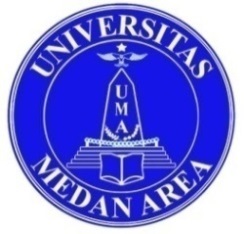 Mata Kuliah		: TEKNIK PERKERASAN JALAN RAYAMata Kuliah		: TEKNIK PERKERASAN JALAN RAYAMata Kuliah		: TEKNIK PERKERASAN JALAN RAYAMata Kuliah		: TEKNIK PERKERASAN JALAN RAYAMata Kuliah		: TEKNIK PERKERASAN JALAN RAYAMata Kuliah		: TEKNIK PERKERASAN JALAN RAYAMata Kuliah		: TEKNIK PERKERASAN JALAN RAYAMata Kuliah		: TEKNIK PERKERASAN JALAN RAYAMata Kuliah		: TEKNIK PERKERASAN JALAN RAYAMata Kuliah		: TEKNIK PERKERASAN JALAN RAYAMata Kuliah		: TEKNIK PERKERASAN JALAN RAYAMata Kuliah		: TEKNIK PERKERASAN JALAN RAYAMata Kuliah		: TEKNIK PERKERASAN JALAN RAYAMata Kuliah		: TEKNIK PERKERASAN JALAN RAYAMata Kuliah		: TEKNIK PERKERASAN JALAN RAYAMata Kuliah		: TEKNIK PERKERASAN JALAN RAYAMata Kuliah		: TEKNIK PERKERASAN JALAN RAYAMata Kuliah		: TEKNIK PERKERASAN JALAN RAYAMata Kuliah		: TEKNIK PERKERASAN JALAN RAYAMata Kuliah		: TEKNIK PERKERASAN JALAN RAYAMata Kuliah		: TEKNIK PERKERASAN JALAN RAYAMata Kuliah		: TEKNIK PERKERASAN JALAN RAYAMata Kuliah		: TEKNIK PERKERASAN JALAN RAYAMata Kuliah		: TEKNIK PERKERASAN JALAN RAYAProgram Studi		: Teknik SipilProgram Studi		: Teknik SipilProgram Studi		: Teknik SipilProgram Studi		: Teknik SipilProgram Studi		: Teknik SipilProgram Studi		: Teknik SipilProgram Studi		: Teknik SipilProgram Studi		: Teknik SipilProgram Studi		: Teknik SipilProgram Studi		: Teknik SipilProgram Studi		: Teknik SipilProgram Studi		: Teknik SipilProgram Studi		: Teknik SipilProgram Studi		: Teknik SipilProgram Studi		: Teknik SipilProgram Studi		: Teknik SipilProgram Studi		: Teknik SipilProgram Studi		: Teknik SipilProgram Studi		: Teknik SipilProgram Studi		: Teknik SipilProgram Studi		: Teknik SipilProgram Studi		: Teknik SipilProgram Studi		: Teknik SipilProgram Studi		: Teknik SipilDAFTAR HADIR PERKULIAHAN SEMESTER ANTARA T.A. 2021/2022DAFTAR HADIR PERKULIAHAN SEMESTER ANTARA T.A. 2021/2022DAFTAR HADIR PERKULIAHAN SEMESTER ANTARA T.A. 2021/2022DAFTAR HADIR PERKULIAHAN SEMESTER ANTARA T.A. 2021/2022DAFTAR HADIR PERKULIAHAN SEMESTER ANTARA T.A. 2021/2022DAFTAR HADIR PERKULIAHAN SEMESTER ANTARA T.A. 2021/2022DAFTAR HADIR PERKULIAHAN SEMESTER ANTARA T.A. 2021/2022DAFTAR HADIR PERKULIAHAN SEMESTER ANTARA T.A. 2021/2022DAFTAR HADIR PERKULIAHAN SEMESTER ANTARA T.A. 2021/2022DAFTAR HADIR PERKULIAHAN SEMESTER ANTARA T.A. 2021/2022DAFTAR HADIR PERKULIAHAN SEMESTER ANTARA T.A. 2021/2022DAFTAR HADIR PERKULIAHAN SEMESTER ANTARA T.A. 2021/2022DAFTAR HADIR PERKULIAHAN SEMESTER ANTARA T.A. 2021/2022DAFTAR HADIR PERKULIAHAN SEMESTER ANTARA T.A. 2021/2022DAFTAR HADIR PERKULIAHAN SEMESTER ANTARA T.A. 2021/2022Dosen Pengasuh	: Hermansyah., S.T., M.TDosen Pengasuh	: Hermansyah., S.T., M.TDosen Pengasuh	: Hermansyah., S.T., M.TDosen Pengasuh	: Hermansyah., S.T., M.TDosen Pengasuh	: Hermansyah., S.T., M.TDosen Pengasuh	: Hermansyah., S.T., M.TDosen Pengasuh	: Hermansyah., S.T., M.TDosen Pengasuh	: Hermansyah., S.T., M.TDosen Pengasuh	: Hermansyah., S.T., M.TDosen Pengasuh	: Hermansyah., S.T., M.TDosen Pengasuh	: Hermansyah., S.T., M.TDosen Pengasuh	: Hermansyah., S.T., M.TDosen Pengasuh	: Hermansyah., S.T., M.TDosen Pengasuh	: Hermansyah., S.T., M.TDosen Pengasuh	: Hermansyah., S.T., M.TDosen Pengasuh	: Hermansyah., S.T., M.TDosen Pengasuh	: Hermansyah., S.T., M.TDosen Pengasuh	: Hermansyah., S.T., M.TDosen Pengasuh	: Hermansyah., S.T., M.TDosen Pengasuh	: Hermansyah., S.T., M.TDosen Pengasuh	: Hermansyah., S.T., M.TDosen Pengasuh	: Hermansyah., S.T., M.TDosen Pengasuh	: Hermansyah., S.T., M.TDosen Pengasuh	: Hermansyah., S.T., M.TNo.N A M AN A M AN A M AN P MN P MTATAP MUKA PERKULIAHANTATAP MUKA PERKULIAHANTATAP MUKA PERKULIAHANTATAP MUKA PERKULIAHANTATAP MUKA PERKULIAHANTATAP MUKA PERKULIAHANTATAP MUKA PERKULIAHANTATAP MUKA PERKULIAHANTATAP MUKA PERKULIAHANTATAP MUKA PERKULIAHANTATAP MUKA PERKULIAHANTATAP MUKA PERKULIAHANTATAP MUKA PERKULIAHANTATAP MUKA PERKULIAHANTATAP MUKA PERKULIAHANTATAP MUKA PERKULIAHANTATAP MUKA PERKULIAHANTATAP MUKA PERKULIAHANTATAP MUKA PERKULIAHANTATAP MUKA PERKULIAHANTATAP MUKA PERKULIAHANTATAP MUKA PERKULIAHANTATAP MUKA PERKULIAHANTATAP MUKA PERKULIAHANTATAP MUKA PERKULIAHANTATAP MUKA PERKULIAHANTATAP MUKA PERKULIAHANTATAP MUKA PERKULIAHANTATAP MUKA PERKULIAHANTATAP MUKA PERKULIAHANTATAP MUKA PERKULIAHANTATAP MUKA PERKULIAHANTATAP MUKA PERKULIAHANTATAP MUKA PERKULIAHANTATAP MUKA PERKULIAHANTATAP MUKA PERKULIAHANTATAP MUKA PERKULIAHANTATAP MUKA PERKULIAHANTATAP MUKA PERKULIAHANTATAP MUKA PERKULIAHANJLHJLHJLHNo.N A M AN A M AN A M AN P MN P M112333445556667788899101010111212131314141515151516161616161MUHAMMAD ANDIKAMUHAMMAD ANDIKAMUHAMMAD ANDIKA1781100161781100162ELSA SURYAELSA SURYAELSA SURYA1781100461781100463M HERINDRA WIJAYAM HERINDRA WIJAYAM HERINDRA WIJAYA1781101401781101404M ZIKRI ALFAIZ NASUTIONM ZIKRI ALFAIZ NASUTIONM ZIKRI ALFAIZ NASUTION1881100721881100725ARDICO TRISADAARDICO TRISADAARDICO TRISADA1981100121981100126JON ERSADA DAMANIKJON ERSADA DAMANIKJON ERSADA DAMANIK1981100201981100207MUHAMMAD FIKRI HARAHAPMUHAMMAD FIKRI HARAHAPMUHAMMAD FIKRI HARAHAP1981100401981100408JUNKA BERT SITOHANGJUNKA BERT SITOHANGJUNKA BERT SITOHANG1981100521981100529EDI JOIN SIMANJUNTAKEDI JOIN SIMANJUNTAKEDI JOIN SIMANJUNTAK19811008619811008610ANGGI S HUTAHAEANANGGI S HUTAHAEANANGGI S HUTAHAEAN198110104198110104Mata Kuliah		: Mata Kuliah		: Mata Kuliah		: Mata Kuliah		: Mata Kuliah		: Mata Kuliah		: Mata Kuliah		: Mata Kuliah		: Mata Kuliah		: Mata Kuliah		: Mata Kuliah		: Mata Kuliah		: Mata Kuliah		: Mata Kuliah		: Mata Kuliah		: Mata Kuliah		: Mata Kuliah		: Mata Kuliah		: Mata Kuliah		: Mata Kuliah		: Mata Kuliah		: Mata Kuliah		: Mata Kuliah		: Mata Kuliah		: Mata Kuliah		: Mata Kuliah		: Mata Kuliah		: Mata Kuliah		: Mata Kuliah		: Mata Kuliah		: Mata Kuliah		: Mata Kuliah		: Mata Kuliah		: Mata Kuliah		: Mata Kuliah		: Mata Kuliah		: Mata Kuliah		: Mata Kuliah		: Program Studi		: Program Studi		: Program Studi		: Program Studi		: Program Studi		: Program Studi		: Program Studi		: Program Studi		: Program Studi		: Program Studi		: Program Studi		: Program Studi		: Program Studi		: Program Studi		: Program Studi		: Program Studi		: Program Studi		: Program Studi		: Program Studi		: Program Studi		: Program Studi		: Program Studi		: Program Studi		: Program Studi		: Program Studi		: Program Studi		: Program Studi		: Program Studi		: Program Studi		: Program Studi		: Program Studi		: Program Studi		: Program Studi		: Program Studi		: Program Studi		: Program Studi		: Program Studi		: Program Studi		: DAFTAR HADIR PERKULIAHAN SEMESTER ANTARA T.A. 2021/2022DAFTAR HADIR PERKULIAHAN SEMESTER ANTARA T.A. 2021/2022DAFTAR HADIR PERKULIAHAN SEMESTER ANTARA T.A. 2021/2022DAFTAR HADIR PERKULIAHAN SEMESTER ANTARA T.A. 2021/2022DAFTAR HADIR PERKULIAHAN SEMESTER ANTARA T.A. 2021/2022DAFTAR HADIR PERKULIAHAN SEMESTER ANTARA T.A. 2021/2022DAFTAR HADIR PERKULIAHAN SEMESTER ANTARA T.A. 2021/2022DAFTAR HADIR PERKULIAHAN SEMESTER ANTARA T.A. 2021/2022DAFTAR HADIR PERKULIAHAN SEMESTER ANTARA T.A. 2021/2022DAFTAR HADIR PERKULIAHAN SEMESTER ANTARA T.A. 2021/2022DAFTAR HADIR PERKULIAHAN SEMESTER ANTARA T.A. 2021/2022DAFTAR HADIR PERKULIAHAN SEMESTER ANTARA T.A. 2021/2022DAFTAR HADIR PERKULIAHAN SEMESTER ANTARA T.A. 2021/2022DAFTAR HADIR PERKULIAHAN SEMESTER ANTARA T.A. 2021/2022DAFTAR HADIR PERKULIAHAN SEMESTER ANTARA T.A. 2021/2022DAFTAR HADIR PERKULIAHAN SEMESTER ANTARA T.A. 2021/2022DAFTAR HADIR PERKULIAHAN SEMESTER ANTARA T.A. 2021/2022DAFTAR HADIR PERKULIAHAN SEMESTER ANTARA T.A. 2021/2022Dosen Pengasuh	: Dosen Pengasuh	: Dosen Pengasuh	: Dosen Pengasuh	: Dosen Pengasuh	: Dosen Pengasuh	: Dosen Pengasuh	: Dosen Pengasuh	: Dosen Pengasuh	: Dosen Pengasuh	: Dosen Pengasuh	: Dosen Pengasuh	: Dosen Pengasuh	: Dosen Pengasuh	: Dosen Pengasuh	: Dosen Pengasuh	: Dosen Pengasuh	: Dosen Pengasuh	: Dosen Pengasuh	: Dosen Pengasuh	: Dosen Pengasuh	: Dosen Pengasuh	: Dosen Pengasuh	: Dosen Pengasuh	: Dosen Pengasuh	: Dosen Pengasuh	: Dosen Pengasuh	: Dosen Pengasuh	: Dosen Pengasuh	: Dosen Pengasuh	: Dosen Pengasuh	: Dosen Pengasuh	: Dosen Pengasuh	: Dosen Pengasuh	: Dosen Pengasuh	: Dosen Pengasuh	: Dosen Pengasuh	: Dosen Pengasuh	: No.N A M AN A M AN A M AN P MN P MTATAP MUKA PERKULIAHANTATAP MUKA PERKULIAHANTATAP MUKA PERKULIAHANTATAP MUKA PERKULIAHANTATAP MUKA PERKULIAHANTATAP MUKA PERKULIAHANTATAP MUKA PERKULIAHANTATAP MUKA PERKULIAHANTATAP MUKA PERKULIAHANTATAP MUKA PERKULIAHANTATAP MUKA PERKULIAHANTATAP MUKA PERKULIAHANTATAP MUKA PERKULIAHANTATAP MUKA PERKULIAHANTATAP MUKA PERKULIAHANTATAP MUKA PERKULIAHANTATAP MUKA PERKULIAHANTATAP MUKA PERKULIAHANTATAP MUKA PERKULIAHANTATAP MUKA PERKULIAHANTATAP MUKA PERKULIAHANTATAP MUKA PERKULIAHANTATAP MUKA PERKULIAHANTATAP MUKA PERKULIAHANTATAP MUKA PERKULIAHANTATAP MUKA PERKULIAHANTATAP MUKA PERKULIAHANTATAP MUKA PERKULIAHANTATAP MUKA PERKULIAHANTATAP MUKA PERKULIAHANTATAP MUKA PERKULIAHANTATAP MUKA PERKULIAHANTATAP MUKA PERKULIAHANTATAP MUKA PERKULIAHANTATAP MUKA PERKULIAHANTATAP MUKA PERKULIAHANTATAP MUKA PERKULIAHANTATAP MUKA PERKULIAHANTATAP MUKA PERKULIAHANTATAP MUKA PERKULIAHANTATAP MUKA PERKULIAHANTATAP MUKA PERKULIAHANTATAP MUKA PERKULIAHANTATAP MUKA PERKULIAHANTATAP MUKA PERKULIAHANTATAP MUKA PERKULIAHANTATAP MUKA PERKULIAHANTATAP MUKA PERKULIAHANTATAP MUKA PERKULIAHANTATAP MUKA PERKULIAHANTATAP MUKA PERKULIAHANTATAP MUKA PERKULIAHANTATAP MUKA PERKULIAHANTATAP MUKA PERKULIAHANTATAP MUKA PERKULIAHANTATAP MUKA PERKULIAHANTATAP MUKA PERKULIAHANJLHJLHJLHJLHJLHJLHNo.N A M AN A M AN A M AN P MN P M112233334445555666777788889991010101011121212131313141414141415151515151616161616161611PASKALINUS DAKHIPASKALINUS DAKHIPASKALINUS DAKHI19811012219811012212MARTIN LUTHER HURAMARTIN LUTHER HURAMARTIN LUTHER HURA19811012619811012613ARIEL EINATAN SITUMORANGARIEL EINATAN SITUMORANGARIEL EINATAN SITUMORANG19811015619811015614151617181920 HARI HARI HARI HARI:: TANGGAL TANGGAL TANGGAL TANGGAL:: TANDATANGAN DOSEN TANDATANGAN DOSEN TANDATANGAN DOSEN TANDATANGAN DOSEN:: TANDATANGAN KOMISARIS TANDATANGAN KOMISARIS TANDATANGAN KOMISARIS TANDATANGAN KOMISARIS::Mengetahui :Mengetahui :Mengetahui :Mengetahui :Mengetahui :Mengetahui :Mengetahui :Mengetahui :Wakil Dekan Bid Pendidikan,                                                                                                   Penelitian dan Pengabdian                                          Wakil Dekan Bid Pendidikan,                                                                                                   Penelitian dan Pengabdian                                          Wakil Dekan Bid Pendidikan,                                                                                                   Penelitian dan Pengabdian                                          Wakil Dekan Bid Pendidikan,                                                                                                   Penelitian dan Pengabdian                                          Wakil Dekan Bid Pendidikan,                                                                                                   Penelitian dan Pengabdian                                          Wakil Dekan Bid Pendidikan,                                                                                                   Penelitian dan Pengabdian                                          Wakil Dekan Bid Pendidikan,                                                                                                   Penelitian dan Pengabdian                                          Wakil Dekan Bid Pendidikan,                                                                                                   Penelitian dan Pengabdian                                          Wakil Dekan Bid Pendidikan,                                                                                                   Penelitian dan Pengabdian                                          Wakil Dekan Bid Pendidikan,                                                                                                   Penelitian dan Pengabdian                                          Wakil Dekan Bid Pendidikan,                                                                                                   Penelitian dan Pengabdian                                          Wakil Dekan Bid Pendidikan,                                                                                                   Penelitian dan Pengabdian                                          Susilawati, S.Kom, M.KomSusilawati, S.Kom, M.KomSusilawati, S.Kom, M.KomSusilawati, S.Kom, M.KomSusilawati, S.Kom, M.KomSusilawati, S.Kom, M.KomSusilawati, S.Kom, M.KomSusilawati, S.Kom, M.KomSusilawati, S.Kom, M.KomSusilawati, S.Kom, M.KomSusilawati, S.Kom, M.KomSusilawati, S.Kom, M.Kom